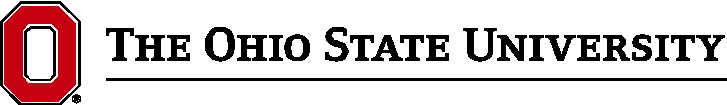 OSU Financials and eApplications Access Request FormAccess to this system is contingent upon successful completion of the Institutional Data Policy and any other required training for the access requested below.  (For Institutional Data Policy Training Info go to : http://buckeyesecure.osu.edu/Policy/InstitutionalDataTraining)Please Submit completed request form to access@osu.edu.AUTHORIZED SECURITY CONTACT: (See Access Contact List)*Note: If the person who ‘submits’ the request is not an authorized contact, the form will be     forwarded to the valid contact for approval before it is processed. II. ACCESS REQUESTED FOR:III. REQUEST TYPE: (Select type of request by Checking the appropriate box.) New Request        Note: If adding a new user, can another current user be deleted from the system?          Please indicate below as a "Delete Request". Delete Request   Model Request     Model User Account After:  Note: Use of this option requires that you verify the Model user's access, and confirm that         the new user will need all of the Model User's access. I have verified that the model user's access is appropriate for this user. Change Request (Specify in "Special Instruction" below what access to add or remove.)IV. Special Instructions:V. USER MODULE ACCESS REQUESTED:    PROCUREMENT Requisitioner                              Delegated Buyer*				Receiver				   Senior Delegated Buyer*PCARD ReconcilerPCARD 2ND Approver                       Equipment CoordinatorPREP InitiatorInvoice ApproverPO & Req. ApprovereReports Only*Note: Training requirements and a signed M.O.U. are associated with the Delegated Buyer RolesGENERAL LEDGER DepositJournalTransfer Plan BudgetGeneral Funds PREPEarnings PREPEarnings MaintenanceGL InquiryGL Tree ReadIndicate Required Departments DNodes/Organizations:Please enter any additional Dnodes or Orgs, as well as any additional information here!!Financials WorkflowEnter Workflow Role:                Requisitions    Note:  Enter X or WF in respective Workflow Role(s).           Initiator receives 0K role only.Enter Workflow Role:               Purchase OrdersNote:  Enter X or WF in respective Workflow Role(s).            Initiator receives 0K role onlyEnter Workflow Role:               Invoice ApprovalNote:  Enter X or WF in respective Workflow Role(s).Enter Workflow Role:                  General LedgerNote:  Enter X or WF in respective Workflow Role(s).Enter Workflow Role:                       BudgetNote:  Enter X or WF in respective Workflow Role(s).User Defaults:Ship To:     Location:   eRequest Access:    Note:  Enter Node/Org with an X in Appropriate Role(s).  FR_Internal_Order_Vendor FR_Purchase_Inquiry_All FR_ADHOC_APPROVAL                  For more information about eRequest go to the Assist pages at:                  https://assist-erp.osu.edu/assisterequest/     Comments: (Enter D Node/Orgs and Choose one or more roles by putting a X in the box below the correct role(s))*Note: Travel Initiator and Approver roles require training     Comments:Central User Roles:TR_Travel_Admin TR_Travel_OSURF_Central_ApprVII. DATA SECURITY COMPLIANCE:By submitting this request form you are acknowledging that said User requires the specified access in accordance with their job functions. This user will be asked to comply with all OSU, Federal, State, and Local rules and regulations that are applicable to the data and must sign and return a compliance form as confirmation that they are aware of their responsibilities.*Name:OSU Phone #:OSU Email Address:*Name:OSU Phone #EmplidDept #OSU Name.#:OSU Email Address:User IdDate to be removedModel User’s IdModel User’s IdDNODE/ORGReq. 0KReq. 5KReq. 25KReq. AllGatekeeperDNODE/ORGPO 0KPO 1KPO 5KPO 25KDNODE/ORGVoucherBlanketPayment RequestDNODE/ORGJournal InitiatorJournal Approver 1Journal Approver 2DNODE/ORGTransfer InitiatorTransfer Approver 1Transfer Approver 2DNODE/ORGFR Purchase RequestorFR Purchase Appr FirstFR Purchase Appr SecondFR Service Center UserFR Pcard MgrTravelUser Roles(Choose one or more roles below as appropriate)DNODE/ORGTR Travel Arranger*TR Travel First Approver*TR Travel Second Approver*TR Travel Request InquiryDNODE/ORGTR Payment Requestor*TR Payment First Approver*TR Payment Second Approver*TR Travel Payment Inquiry